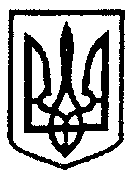 Вишнівська сільська радаРАДЕХІВСЬКА ЗАГАЛЬНООСВІТНЯ ШКОЛА  І – ІІ СТУПЕНІВКОД ЄДРПОУ 23018422 НАКАЗ с. Радехів 12 березня 2020 р.                                                                               № 34-одПро запровадження карантинуу Радехівській ЗОШ І – ІІ ступенів	Відповідно до статті 42 Закону України «Про місцеве самоврядування в Україні», статті 29 Закону України «Про захист населення України від інфекційних хвороб», на виконання постанови Кабінету Міністрів України від 11 березня 2020 року №211 «Про запобігання поширенню на території України коронавірусу COVID -19», розпорядження голови Волинської обласної державної адміністрації № 131 від 11 березня 2020 року «Про запобігання поширенню на території області коронавірусу COVID -19», листа Міністерства освіти і науки України від 11 березня 2020 № 1/9 -154, розпорядження першого заступника Вишнівської сільської ради від 12.03.2020 року № 45/01-03 «Про запобігання поширенню на території Вишнівської сільської ради коронавірусу COVID -19», враховуючи протокол засідання комісії з техногенно-екологічної безпеки та надзвичайних ситуацій при виконавчому комітеті Вишнівської сільської ради №1 від 11 березня 2020 року, у зв'язку з установленням з 12 березня до 03 квітня 2020 року на усій території України карантинуНАКАЗУЮ:Заборонити з 12 березня до 03 квітня 2020 року:відвідування навчального закладу здобувачами освіти;проведення всіх масових заходів, в освітнього, соціального, спортивного та мистецького характеру на території закладу.Класним керівникам інформувати здобувачів освіти, щодо заходів запобігання поширенню хвороби, проявів хвороби та дій у випадку захворювання.Відповідальній за сайт школи Бородчук О.І. висвітлити інформацію про заходи запобігання хворобі на сайті Радехівської ЗОШ І – ІІ ст.Вчителям – предметникам забезпечити відпрацювання навчального матеріалу із використанням технологій електронного навчання, ( Гугл- клас, електронна пошта, групи в чатах тощо), внести зміни до календарних планів. Здійснювати оплату праці співробітникам закладів освіти згідно з чинним законодавством.Контроль за виконанням наказу залишаю за собою.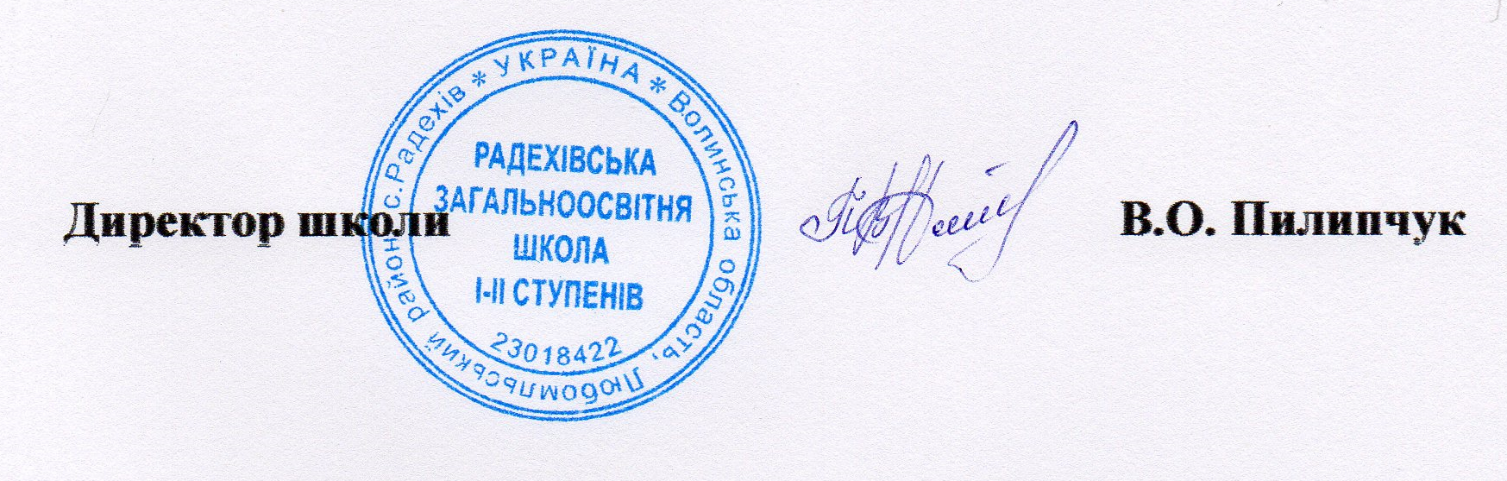 